Teacher Name: Areeba Khurram Baig       Class 8      Subject: History    Date:October 19th 2019Use the given source to answer the following questions.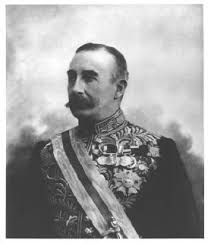 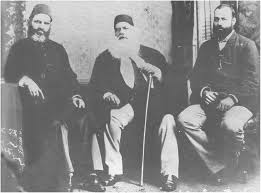 What event you can recall by looking at the given source?____________________________________________________________________________________________________________________________________________________________________________________________________________________________________________________________________________________________________________How is the event important for the Indian Muslims?____________________________________________________________________________________________________________________________________________________________________________________________________________________________________________________________________________________________________________________________________________________________________________________________________________________________________________________________________________________________________________________________________________________________________________________________________________________________________________________________________________________________________________________________________________________________________________________________________________________________________________________________________________________________________________________________________